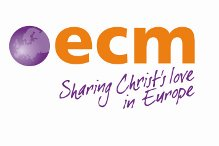 							                                No.95 October 2019Charlie & Tania Deering  Camarma, Madrid.We thank God for a 2 week holiday in August. A good time of rest and reading plenty of books:)Thank God for the football camps last week in August in the Pozoblanco region led by Coaching 4 Christ from N.I. The children enjoyed the football sessions and were challenged through the short talks with the message of Jesus. Pray that these words will take root in the hearts of the kids. Thank God for La Plaza conference and M4 church planting training middle of September. Many good principles were learned, and people encouraged.Pray for our daughter, Naomi, as she's living with us to focus on completing her thesis for her PHD. The end is almost in sight!We look forward to being grand parents end of November and thank God that Nicole and baby doing well.Pray for the leadership meetings we host in Camarma 14-17th October. May God use these people to give direction and guidance to the mission as a whole. Charis Tully, Ferrybank# The Baptist churches in the cork/ Munster area have a joint service once a year, ( this year it is on Sunday 29th sept)- I have been asked to speak to the kids in the Sunday school - please pray  for the kids to listen well and for God to speak to these young lives.# Praise the September all age service went very well - the next one is the 6th oct and will be based on the statement ‘I am the Bread’ please pray as I prepare for this# As many of you already know, I have a deficit in my mission account that I need to clear and so I am doing fundraisers to help with this - and so I am starting with a Bible Memory Challenge!!  I will attempt to memorize as much of the book of Philippians as I possibly can before Christmas- that's 4 chapters or 104 verses!  We just started a series in church on the book of Philippians and so I thought this would be a good one to learn.If you would like to sponsor me you can message me with how much you would like to sponsor me per verse or chapter and I will be in touch nearer the time with details of how I will be checked on the verses, how much I actually memorized etc my email is charis.tully@ecmi.orgJonathan & Nicola McCracken, ClaremorrisPraiseWe give thanks that David got a job at the Claremorris Leisure Centre. The course he did last year has been helpful, and he is enjoying the world of work so far.We had good times in church recently as we said goodbye to the Urich family and also welcomed the Millars to Claremorris. PrayerPray for the ECM Ireland Prayer Days that will be held in Athlone over 11th and 12th October. Pray as we meet up with our wider ECM team, including the Director and office staff in Lisburn, that we will have good times of prayer and fellowship with each other.Sunday 13th October 6.30pm will be a commissioning service for Andy & Rachel Millar in Glengormley Baptist Church. We hope to travel up and be with them on the night.Pray for us as a team here in Claremorris and as Rachel & Andy get to know people in the community and church.Pray as we plan ahead for the next few months with some new initiatives for Jonathan with the radio and wisdom for more interaction with some of the women that Nicola has got to know.Saturday 26th October: This will be the official opening of the new church building in Westport. This will be a very special day for all at Calvary Mission. Give thanks for God's goodness.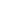 Peter and Anna Crawford, Portugal Alta Crista church plant: We are really encouraged by the growth and commitment of the people attending the church plant.  We are also encouraged by the way Rui Ribeiro is leading the church plant with grace and humility.  Please pray for us as we pray and discuss at the Wednesday meetings on how to evangelise in the neighbourhood. Our apartment: we have to vacate our apartment at the end of this year.  We are thankful to God for the many years that we have spent here and for the many, many people who have been through our house.  We also need prayer to find another one here in Lisbon for the next few months as rents are extremely high and it’s not easy to find a place.Please pray for our time in N Ireland - from October 18 to November 15th, that we will have many opportunities to meet our prayer and financial supporters and share about God leading us to move to Greece next year.Aislinn Duffy – Barcelona Last month we had the student leaders training weekend away. It was really inspiring seeing not only students from Barcelona there, but also student leaders from Zaragoza, Tarragona, Lleida and Huesca! Andrew Reid spoke to us on “Integral Mission”, and challenged us as to how we live all of our life for Him. Praise God for this weekend away and for how He spoke to the various leaders. It is so encouraging to see them ready and excited to serve Him this new term! Thank you for all your prayers over this weekend. It was especially encouraging to be able to spend time with the students from Zaragoza and also with Manuela who is going to be heading up the group in Huesca. This is the first time in over ten years that there will be a GBU group in this city and so I ask for prayer for Manuela and the other Christian students studying there. Please pray that they would see their campus as their mission field during their time at uni, and that they would grow in conviction and boldness as they step out and share their faith with those in their class. Please also pray for the various meetings I have with pastors in the city as I explain the ministry of GBU and how they can get involved. I will be in Zaragoza and Huesca the 3rd and 4th of October, and then from the 25th to the 27th of October we have a weekend away with students from across Catalonia and Aragon. We have 80 spaces in the retreat and it would be amazing to see each of those spaces filled. The title of the retreat is “Called and sent” and Jaume Llenas will be speaking on Genesis 12, with Isma, Juan Pablo and I also giving various workshops. This is a strategic weekend away right at the beginning of the academic year; please pray that God would use it for His glory and to advance His Kingdom here amongst university students in Spain. Miriam Anderson – ECM Ireland and MembercarePraise God that the Advisory Group Meetings went well and we had some lovely fellowship with the folk who were here. Thank you for praying.We are currently working on our ECM Life Magazine. It is good to be working with Iain for the first time on this. Please pray we can get a good result that honours God and encourages folk to be interested both in mission in Europe generally, and in our missionaries and partners.I will be changing over to work with ECM international during the first week in October. Please pray for the changes that are happening for Charlie and myself that we will be sensitive to God's leading and guiding as we work more closely together.Pray that we will get all the different areas of work covered so as to leave everything in order and as well planned as possible for next month.Colin and Ally Holmes in Ferrybank, Waterford- We give thanks for settling into new rhythms and routines as a family as the kids are doing well back at school, as well as no longer going to childminder for 1.5 days / week, and adjusting to smaller mission team.  - We have had a couple of significant repairs needed with our car recently.  Please pray it would prove to be more reliable and for God to provide as we look towards replacing it.  - From 11-12 October we look forward to ECM Prayer retreat in Athlone, when ECM Irish Field will join with mobilising team to slow down, make space and pray together.  Please join us in praying we would be appreciate being present with one another and knowing God's presence with us.  - Pray for Ally as she meets up with some ladies to encourage them relationally and seeks to help them move towards Jesus or grow in their faith.  Pray also for Colin as he meets with two men to study the bible one on one and to encourage one another.  David & Samantha Gilkinson - SpainWe are praising God for a summer of ministry in Tarragona, Spain and for an enjoyable first trip back to NI in August. September has been a month of settling back into life here and a time of preparation for the coming months. It has both been good to get back and challenging.We are currently awaiting the arrival of our baby mid-October. Praise God for good health and good care so far. Please pray for ongoing good health, a positive and safe delivery experience and a blessed time in the early weeks. Please especially pray for Maria as she settles back into life here, starts a new nursery for three mornings a week and adjusts to having a sibling. October also means the start of language classes and continued Spanish tutoring for David. Pray for passion to study, increasing ability and for balancing time well. Pray too that we continue to build relationships and connections here both within the ECM team, with people we meet in general life and within our Church family. Thank you."  